Anime Research AssignmentTask 1: Research taskWhat is the history of anime in Japan?Name some famous Japanese anime characters.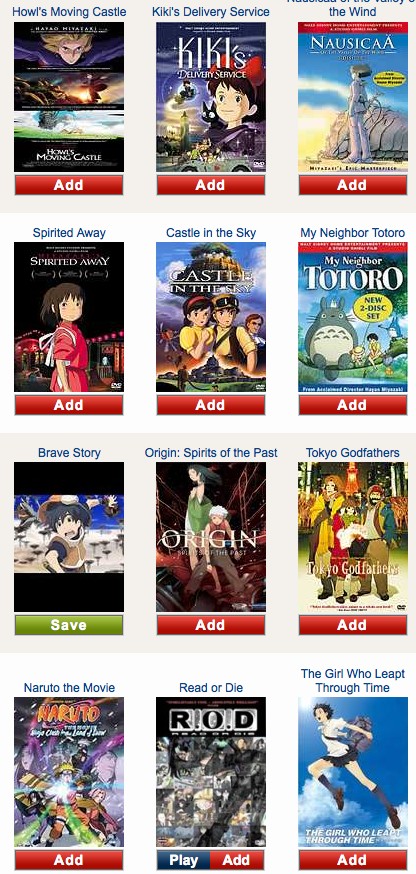 What are some characteristics of Japanese anime?Name 2 famous Japanese anime directors and include some of their films.Research a famous Japanese anime.What is the name of the film?Who is the director?Name the main characters.What is the plot?What did you think about the film?Why is anime so popular in Japan?Task2: PresentationMake a Presentation about Anime using the information you have found and any other interesting facts.You will be marked on:The detail of information Your inclusion of a bibliography and picturesHow well it is presentedTotal marks: 20Due: ________________  